ГОСУДАРСТВЕННОЕ АВТОНОМНОЕ УЧРЕЖДЕНИЕ
ЯРОСЛАВСКОЙ ОБЛАСТИ 
«ИНФОРМАЦИОННОЕ АГЕНТСТВО «ВЕРХНЯЯ ВОЛГА»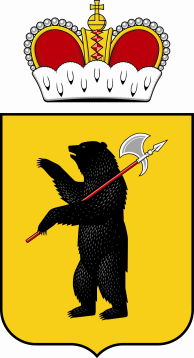 150000, г. Ярославль, ул. Максимова, д.17/27. E-mail: zakazchik@vvolga-yar.ru Тел./факс (4852) 30-57-39от «10» октября 2019 годаЗаинтересованным лицамЗапрос  в целях формированияпредставления о рыночных ценах на поставку персональных компьютеров и ноутбуковВ настоящее время ГАУ ЯО «Информационное агентство «Верхняя Волга» в целях формирования стоимости поставки персональных компьютеров и ноутбуков, отвечающего требованиям Заказчика, изложенным в проекте договора и в приложении № 1 к настоящему запросу (Требования заказчика к техническим характеристикам товара), осуществляет анализ предложений поставщиков.В срок до «17» октября 2019 г. просим предоставить предложения по цене договора, изложенного в приложении № 2 к настоящему запросу.Порядок направления предложений – в простой письменной форме по почте и/или курьером и/или в форме скана указанного предложения на электронную почту Заказчика: zakazchik@vvolga-yar.ru (документ должен быть подписан уполномоченным лицом, скреплен печатью организации).Направление предложения от поставщика является подтверждением факта установления поставщиком цены договора в соответствии с условиями договора и техническим характеристикам, изложенные в приложении № 1 и № 2 к настоящему запросу.Форма предоставления предложения по цене договора – в приложении №1 к настоящему запросу.Проект договора – в приложении № 2 к настоящему запросу.Требования заказчика к техническим характеристикам поставляемого товара указаны в приложении №1 к настоящему запросу.Директор ГАУ ЯО «Информационное агентство «Верхняя Волга»                                                                                           А.Л. Лебедевприложение № 1 к запросуФОРМАпредоставления цены по договору, проект которого изложен в приложении № 2НА БЛАНКЕ ОРГАНИЗАЦИИ ПРЕДЛОЖЕНИЕ О ЦЕНЕ ДОГОВОРАВ ГАУ ЯО «Информационное агентство «Верхняя Волга»от:______________________________(полное наименование участника, юридический и почтовый адрес)«___» ________ 2019г.В соответствии с требованиями заказчика к техническим характеристикам товара, изложенным в настоящей форме, и условиям договора поставки персональных компьютеров и ноутбуков, проект, которого изложен в приложении № 2 к запросу в целях формирования представления о рыночных ценах от 10.10.2019г., размещенном на сайте вволга.рф, ________ (название организации) предлагает общую стоимость, включающую в себя все расходы по выполнению договора, в том числе налоговые: ___________________(указать цифровым значением и прописью) рублей, в т.ч.: Спецификация на поставку персональных компьютеров и ноутбуковРуководитель (должность) ______________________    (Ф.И.О Руководителя Участника)           м.п. *Инструкции по заполнению1. Участник указывает свое полное фирменное наименование (в т.ч. организационно-правовую форму) и свой юридический и почтовый адрес.2. Цены указанные в коммерческом предложении  должны  включать все таможенные пошлины, налоги (включая НДС) и другие обязательные платежи в соответствии с действующим законодательством Российской Федерации, все транспортные и страховые расходы, расходы на погрузку-разгрузку и т.д. 3.  В своем коммерческом Предложении Участник должен представить заполненную форму подписанную лицом, имеющим право в соответствии с законодательством Российской Федерации действовать от лица Участника без доверенности, или надлежащим образом уполномоченным им лицом на основании доверенности, скрепить печатью Участника.4. На все закупаемые товары, где указаны товарные знаки (знаки обслуживания, фирменные наименования, патенты, полезные модели и т.д.), Участник может предложить эквивалент, который в свою очередь должен точно соответствовать техническим характеристикам, указанным в техническом задании,  или превышать их и не уступать по качеству затребованным товарам.приложение № 2 к запросупроект	ДОГОВОР № _______________г. Ярославль                                                                                                                  «___»__________201__ г.                                                                                                                                                     Государственное автономное учреждение Ярославской области «Информационное агентство «Верхняя Волга», именуемое в дальнейшем Заказчик, в лице ________________ (Должность, Ф.И.О.), действующего на основании _________, с одной стороны и ____________________ (полное название юридического или физического лица), именуемое в дальнейшем Поставщик, в лице ___________ (Должность, Ф.И.О.), действующего на основании __________ , с другой стороны, в дальнейшем совместно именуемые Стороны, заключили настоящий договор о нижеследующем:1. Предмет Договора1.1. По настоящему Договору Поставщик обязуется осуществить поставку персональных компьютеров и ноутбуков (далее – товар), отвечающих требованиям Заказчика согласно Приложению №1, являющегося неотъемлемой частью настоящего Договора, а Заказчик принять и оплатить данный товар. 1.2. Количество и ассортимент Товара, а также иные необходимые сведения о товаре содержатся в Приложении №1 (Спецификация) к настоящему Договору. 1.3. Право собственности на Товар переходит к Заказчику с момента передачи его Поставщиком Заказчику по товарной накладной. Риск случайной гибели или случайной порчи, утраты или повреждения Товара несет Поставщик или Заказчик в зависимости от того, кто из них обладал правом собственности на Товар в момент случайной гибели или случайного повреждения его.1.4. Сторонами особо оговорено, что Товар по настоящему договору поставляется с предустановленным на нём программным обеспечением. 1.5. При исполнении договора не допускается замена страны происхождения товаров, за исключением случая, когда в результате такой замены вместо иностранных товаров поставляются российские товары, при этом качество, технические и функциональные характеристики (потребительские свойства) таких товаров не должны уступать качеству и соответствующим техническим и функциональным характеристикам товаров, указанных в договоре. (пункт включается в договор в случае, если победителю предоставлен приоритет в соответствии с Постановлением Правительства Российской Федерации от 16.09.2016 № 925).2. Срок поставки Товара, выполнения работ2.1. Поставщик осуществляет поставку Товара в течение 21 (двадцати одного) календарного дня с даты подписания договора.2.2. Место поставки Товара: г. Ярославль, ул. Максимова, д. 17/27.2.3. Поставка и отгрузка Товара по настоящему Договору осуществляется силами и за счет средств Поставщика.2.4. Поставщик обязан уведомить Заказчика о своей готовности поставить Товар за 2 (два) рабочих дня до дня поставки.2.5. По прибытию Товара Заказчик должен принять его в соответствии со Спецификацией (Приложение №1) и товарными накладными.2.6. Товар, не соответствующий требованиям настоящего Договора, в том числе недоброкачественный (бракованный), подлежит замене на Товар с аналогичными характеристиками. Замена Товара осуществляется Поставщиком без изменения цены Товара в течение 2 (двух) дней с момента обнаружения недостатков Товара.2.7. Поставка и приемка должна осуществляться в рабочее время Заказчика  с 9-00 до 17-00, с понедельника по пятницу (за исключением праздничных выходных дней).3. Порядок поставки и приёмки Товара3.1. Сдача и приемка поставленного Товара производится на основании товарных накладных, счетов-фактур,  технической документации на Товар (на русском языке) либо иных документов в соответствии с требованиями действующего законодательства Российской Федерации и в соответствии с Актами приема-передачи товара.3.2. При приемке Заказчик проверяет комплектность и качество поставляемого Товара на соответствие Спецификации.3.3. Товар поставляется Поставщиком в таре и упаковке, пригодной для данного Товара, с целью обеспечить его  сохранность при транспортировке и хранении.3.4. Заказчик обязуется предпринять все надлежащие меры, обеспечивающие принятие Товара, поставленного Поставщика в соответствии с условиями настоящего Договора в адрес Заказчика. 3.5. Товар должен по качеству и комплектации (комплектности) соответствовать действующим нормативно-техническим документам и государственным стандартам. 3.6. Товар подлежит маркировке в соответствии с требованиями стандартов, технических условий, а также должно быть упаковано в соответствии с теми же требованиями. При дополнительном согласовании Сторон, Поставщика может быть осуществлена дополнительная упаковка Товара для транспортировки. 3.7. При получении поставленного Товара от Поставщика Заказчик обязуется проверить соответствие Товара сведениям, указанным в т.ч. в товаросопроводительных документах, товарный вид поставленного Товара, целостность коллективной и индивидуальной упаковки. 3.8. В случае обнаружения недостачи или бракованного Товара, Товара с поврежденной индивидуальной упаковкой (порезы, разрывы, замятия, намокание упаковки), а также с наличием внешних дефектов, которые обнаружены при приемке, Заказчик направляет Поставщику соответствующее уведомление.3.9. В случае допущения Поставщиком недопоставки Товара он обязуется восполнить недопоставленное количество Товара в течение одного рабочего дня с момента получения соответствующего уведомления от Заказчика.3.10. В случае допущения Поставщиком поставки Товара ненадлежащего качества он обязуется без промедления заменить такой Товара оборудованием надлежащего качества с момента получения соответствующего уведомления от Заказчика. 3.11. В случае поставки Поставщиком в нарушение условий Договора Товара с нарушениями требований к его комплектности Заказчик вправе по своему выбору потребовать от Поставщика:- соразмерного уменьшения покупной цены Товара;- доукомплектования Товара в срок, который в этом случае установит Заказчик в рабочем порядке.3.12. Поставщик обязуется одновременно с передачей Товара передать Заказчику все относящиеся к нему документы (в т.ч. технический паспорт, сертификат качества, инструкцию по эксплуатации/руководство пользователя на русском языке и т.п.), необходимые в т.ч. при использовании Товара по его назначению.3.13. Окончание приемки Товара Заказчиком фиксируется в товарных накладных, которые подписываются уполномоченными представителями Сторон.3.14. В случае если Спецификацией предусмотрено программное обеспечение и данное программное обеспечение имеет технические средства защиты использования программного обеспечения, Поставщик обязуется не позднее 1 (одного) дня с даты поставки Товара обеспечить Заказчику возможность использования соответствующего программного обеспечения, в том числе путём сообщения ему необходимых ключей доступа и паролей. 3.15. При наличии замечаний и претензий к поставленному Товару Заказчик направляет мотивированный отказ от приемки Товара.В мотивированном отказе Заказчиком от приемки Товара указывается перечень замечаний и претензий к поставленному Товару и сроки их устранения. Замечания и претензии устраняются Поставщиком за свой счет, если они не выходят за пределы условий настоящего Договора.4. Требования к качеству поставляемого товара4.1. Прием Товара по качеству и комплектности осуществляется в строгом соответствии со спецификацией к настоящему договору и требованиями действующего законодательства Российской Федерации.4.2. Поставщик гарантирует Заказчику соответствие качества поставляемого им Товара стандартам и требованиям, предъявляемым к Товарам такого рода на территории Российской Федерации.4.3. Товар должен отвечать требованиям качества, безопасности жизни и здоровья, а также иным требованиям сертификации, безопасности (санитарным нормам и правилам, государственным стандартам), лицензирования, если такие требования предъявляются действующим законодательством Российской Федерации.4.4. Товар должен быть поставлен в ассортименте (наименовании), в объеме (количестве) и в сроки, предусмотренные настоящим договором. Товар передается с необходимыми принадлежностями к нему.4.5. Товар должен иметь необходимые маркировки, наклейки и пломбы, если такие требования предъявляются действующим законодательством Российской Федерации.4.6. Товар должен быть поставлен в упаковке (таре), обеспечивающей защиту от повреждения или порчи во время транспортировки и хранения. Упаковка (тара) Товара и комплектующих Товара должна отвечать требованиям безопасности жизни, здоровья и охраны окружающей среды, иметь необходимые маркировки, наклейки, пломбы, а также давать возможность определить количество содержащегося в ней Товара (опись, упаковочные ярлыки или листы). Если производителем (производителями) Товара предусмотрена для них специальная упаковка (тара), то Товар может поставляться в упаковке (таре) производителя, если она обеспечивает защиту Товара и комплектующих от повреждения или порчи во время транспортировки и хранения. При передаче Товара в упаковке (таре), не обеспечивающей возможность его хранения, Заказчик вправе отказаться от оплаты Товара. Если Товар поставляется в многооборотной таре, то возврат многооборотной тары и средств пакетирования, в которых поступил товар, организуется Поставщиком самостоятельно и за его счет.4.7. Поставляемый Товар не должен быть бывшим в употреблении, переделанным, поврежденным, и быть свободным от залога, запрета, ареста и иного обременения.5. Права и обязанности Сторон5.1. Поставщик обязан:5.1.1. Передать Заказчику товар надлежащего качества, в надлежащей упаковке производителя, в надлежащем количестве и ассортименте согласно Спецификации и в согласованный Сторонами срок.5.1.2. Одновременно с передачей товара передать Заказчику технический паспорт, и (либо) инструкцию по эксплуатации товара, и/или сертификаты качества на товар производителя, составленные на русском языке.5.1.3. Обязательства Поставщика по поставке считаются выполненными с момента подписания Сторонами Акта приема-сдачи товара, товарной накладной либо иных документов в соответствии с требованиями действующего законодательства Российской Федерации и в соответствии с Актами приема-передачи товара.5.2. Заказчик обязан:5.2.1. Обеспечить приемку товара с момента его поступления в место назначения за исключением случаев, когда он вправе потребовать замены товара или отказаться от исполнения данного Договора.5.2.2. Осуществить проверку при приемке товара по количеству, качеству и ассортименту, составить и подписать соответствующие документы (акт приемки, накладную и т.д.).5.2.3.  Оплатить поставку товара в порядке и сроки, установленные Договором.5.3. Поставщик вправе:5.3.1. Потребовать от Заказчика принять товар в течение 3 (трех) рабочих дней в случаях, когда Заказчик в нарушение законодательства Российской Федерации или настоящего Договора отказывается его принять. При этом расходы по хранению, транспортировке (доставке и отгрузки) товара в пределах цены поставки оборудования ложатся на Заказчика.5.4. Заказчик вправе:5.4.1. Предъявить требования, связанные с недостатками поставленного товара, выполненных работ путем направления письменного уведомления Поставщику.5.4.2. Требовать от Поставщика исполнения обязательств по Договору в полном объеме.6. Цена Договора и порядок расчетов6.1. Цена настоящего Договора составляет_____________ (__________________) рублей ____ копеек,  в т.ч. НДС 20% ______ (_______________) рублей ____ копеек/НДС не облагается в связи с ______________.6.2. Указанная цена Договора является твердой и определяется на весь срок исполнения Договора, за исключением случаев, предусмотренных действующим законодательством Российской Федерации.6.3. Изменение существенных условий Договора при его исполнении не допускается, за исключением их изменения по соглашению Сторон.6.4. Цена Договора включает в себя расходы Поставщика, связанные поставкой, в т.ч. расходы на перевозку, доставку, разгрузку, страхование, уплату таможенных пошлин, налогов и других обязательных платежей, которые в соответствии с действующим законодательством Российской Федерации подлежат оплате.6.5. Оплата поставки Товара осуществляется на основании счета Поставщика путем безналичного перечисления денежных средств в валюте Российской Федерации (рубль) на расчетный счет Поставщика, указанный в настоящем Договоре, в течение 30 (тридцати) рабочих дней после поставки Товара и подписания акта приема-передачи, товарных накладных.6.6. Обязанности Заказчика в части оплаты по Договору считаются исполненными со дня списания денежных средств со счета Заказчика.7. Ответственность Сторон7.1. За неисполнение или ненадлежащее исполнение своих обязательств по настоящему Договору стороны несут ответственность в соответствии с действующим законодательством Российской Федерации. 7.2. Размер штрафа устанавливается Договором в порядке, установленном постановлением Правительства Российской Федерации от 30.08.2017 № 1042 «Об утверждении Правил определения размера штрафа, начисляемого в случае ненадлежащего исполнения заказчиком, неисполнения или ненадлежащего исполнения поставщиком (подрядчиком, Поставщиком) обязательств, предусмотренных договором (за исключением просрочки исполнения обязательств заказчиком, поставщиком (подрядчиком, Поставщиком), и размера пени, начисляемой за каждый день просрочки исполнения поставщиком (подрядчиком, Поставщиком) обязательства, предусмотренного договором, о внесении изменений в постановление Правительства Российской Федерации от 15 мая 2017 г. № 570 и признании утратившим силу постановления Правительства Российской Федерации от 25 ноября 2013 г. № 1063» (далее - постановление Правительства Российской Федерации от 30.08.2017 № 1042), и рассчитывается как процент цены Договора, или в случае, если Договором предусмотрены этапы исполнения Договора, как процент этапа исполнения Договора (далее - цена договора (этапа)).7.3. В случае просрочки исполнения Заказчиком обязательств, предусмотренных Договором, а также в иных случаях неисполнения или ненадлежащего исполнения Заказчиком обязательств, предусмотренных Договором, Поставщик вправе потребовать уплаты неустоек (штрафов, пеней). Пеня начисляется за каждый день просрочки исполнения обязательства, предусмотренного Договором, начиная со дня, следующего после дня истечения установленного Договором срока исполнения обязательства. Такая пеня устанавливается Договором в размере одной трехсотой действующей на дату уплаты пеней ключевой ставки Центрального банка Российской Федерации от не уплаченной в срок суммы. Штрафы начисляются за ненадлежащее исполнение Заказчиком обязательств, предусмотренных Договором, за исключением просрочки исполнения обязательств, предусмотренных Договором. 7.4. За каждый факт неисполнения Заказчиком обязательств, предусмотренных Договором, за исключением просрочки исполнения обязательств, предусмотренных Договором, размер штрафа составляет сумму ______________ рублей, определяемую  в следующем порядке, установленном постановлением Правительства Российской Федерации от 30.08.2017 № 1042:а) 1000 рублей, если цена договора не превышает 3 млн. рублей (включительно);б) 5000 рублей, если цена договора составляет от 3 млн. рублей до 50 млн. рублей (включительно);в) 10000 рублей, если цена договора составляет от 50 млн. рублей до 100 млн. рублей (включительно);г) 100000 рублей, если цена договора превышает 100 млн. рублей. 7.5. В случае просрочки исполнения Поставщиком обязательств (в том числе гарантийного обязательства), предусмотренных Договором, а также в иных случаях неисполнения или ненадлежащего исполнения Поставщиком обязательств, предусмотренных Договором, Заказчик направляет Исполнителю требование об уплате неустоек (штрафов, пеней). 7.6. Пеня начисляется за каждый день просрочки исполнения Поставщиком обязательства, предусмотренного Договором, в размере одной трехсотой действующей на дату уплаты пени ключевой ставки Центрального банка Российской Федерации от цены договора, уменьшенной на сумму, пропорциональную объему обязательств, предусмотренных Договором и фактически исполненных Поставщиком. 7.7. Штрафы начисляются за неисполнение или ненадлежащее исполнение Поставщиком обязательств, предусмотренных Договором, за исключением просрочки исполнения Поставщиком обязательств (в том числе гарантийного обязательства), предусмотренных Договором. Размер штрафа устанавливается Договором в порядке, установленном постановлением Правительства Российской Федерации от 30.08.2017 № 1042.7.8. За каждый факт неисполнения или ненадлежащего исполнения Поставщиком обязательств, предусмотренных Договором, за исключением просрочки исполнения обязательств (в том числе гарантийного обязательства), предусмотренных Договором, размер штрафа составляет сумму  ____________  рублей, определяемую  в следующем порядке, установленном постановлением Правительства Российской Федерации от 30.08.2017 № 1042 (за исключением случаев, предусмотренных пунктами 7.9 и 7.10 настоящего Договора):а) 10 процентов цены договора (этапа) в случае, если цена договора (этапа) не превышает 3 млн. рублей;б) 5 процентов цены договора (этапа) в случае, если цена договора (этапа) составляет от 3 млн. рублей до 50 млн. рублей (включительно);в) 1 процент цены договора (этапа) в случае, если цена договора (этапа) составляет от 50 млн. рублей до 100 млн. рублей (включительно);г) 0,5 процента цены договора (этапа) в случае, если цена договора (этапа) составляет от 100 млн. рублей до 500 млн. рублей (включительно);д) 0,4 процента цены договора (этапа) в случае, если цена договора (этапа) составляет от 500 млн. рублей до 1 млрд. рублей (включительно);е) 0,3 процента цены договора (этапа) в случае, если цена договора (этапа) составляет от 1 млрд. рублей до 2 млрд. рублей (включительно);ж) 0,25 процента цены договора (этапа) в случае, если цена договора (этапа) составляет от 2 млрд. рублей до 5 млрд. рублей (включительно);з) 0,2 процента цены договора (этапа) в случае, если цена договора (этапа) составляет от 5 млрд. рублей до 10 млрд. рублей (включительно);и) 0,1 процента цены договора (этапа) в случае, если цена договора (этапа) превышает 10 млрд. рублей.7.9. За каждый факт неисполнения или ненадлежащего исполнения Поставщиком обязательств, предусмотренных Договором, заключенным с победителем закупки, предложившим наиболее высокую цену за право заключения договора, размер штрафа рассчитывается в порядке, установленном настоящим пунктом Договора, за исключением просрочки исполнения обязательств (в том числе гарантийного обязательства), предусмотренных Договором, и составляет сумму  ____________ рублей, определяемую  в следующем порядке, установленном постановлением Правительства Российской Федерации от 30.08.2017 № 1042:а) 10 процентов начальной (максимальной) цены договора в случае, если начальная (максимальная) цена договора не превышает 3 млн. рублей;б) 5 процентов начальной (максимальной) цены договора в случае, если начальная (максимальная) цена договора составляет от 3 млн. рублей до 50 млн. рублей (включительно);в) 1 процент начальной (максимальной) цены договора в случае, если начальная (максимальная) цена договора составляет от 50 млн. рублей до 100 млн. рублей (включительно).  7.10. Общая сумма начисленной неустойки (штрафов, пени) за неисполнение или ненадлежащее исполнение Поставщиком обязательств, предусмотренных Договором, не может превышать цену Договора. 7.11. Общая сумма начисленной неустойки (штрафов, пени) за ненадлежащее исполнение Заказчиком обязательств, предусмотренных договором, не может превышать цену Договора. 7.12. Сторона освобождается от уплаты неустойки (штрафа, пени), если докажет, что неисполнение или ненадлежащее исполнение обязательства, предусмотренного Договором, произошло вследствие непреодолимой силы или по вине другой стороны. 7.13. Заказчик не несет ответственности в соответствии с Российским Законодательством за ненадлежащее исполнение обязательств по Договору, связанное с задержкой финансирования своей деятельности, если данная задержка длится до 31 января 2020 года. С 01 февраля 2020 года Исполнитель вправе потребовать от Заказчика уплату неустойки. Неустойка начисляется за каждый день просрочки, начиная со дня, следующего после дня истечения установленного срока оплаты по настоящему Договору. Размер неустойки устанавливается в размере одной трёхсотой ставки рефинансирования Центрального Банка Российской Федерации, действующей на день уплаты неустойки.7.14. Стороны ни при каких условиях не начисляют проценты, установленные ст. 317.1 Гражданского кодекса Российской Федерации.8. Гарантии8.1. При исполнении обязательств по настоящему Договору Поставщик обязуется не нарушать имущественные и неимущественные права Заказчика и других лиц. В случае, использования объектов интеллектуальной собственности или средств индивидуализации данное использование возможно на основании письменного согласия правообладателя.8.2. Поставщик гарантирует, что товар передается свободным от прав третьих лиц и не является предметом залога, ареста или иного обременения.8.3. Поставщик гарантирует, что Товар будет поставлен комплектно, будет новым, высококачественного изготовления в соответствии с современными техническими требованиями.8.4. Гарантийный срок на поставленный Товар должен быть не менее установленного производителем, но не менее 12 месяцев с момента подписания Сторонами соответствующей товарной накладной.8.5. В случае выявления в течение гарантийного срока каких-либо недостатков в Оборудовании Заказчик вправе требовать, а Поставщик обязуется безвозмездно:8.5.1. устранить выявленные недостатки Товара  в течение 21 (двадцати одного) календарного дня с момента получения соответствующего уведомления от Заказчика.При этом гарантийный срок продлевается на время, в течение которого соответствующий Товар не мог использоваться из-за обнаруженных в нем недостатков при условии извещения Поставщиком о выявленных недостатках.8.5.2. заменить Товар ненадлежащего качества  на новое в максимально короткие сроки по согласованию с Заказчиком, но не более 30 (тридцати) календарных дней.На Товар, переданный взамен Товара, в котором в течение гарантийного срока были обнаружены недостатки, устанавливается гарантийный срок той же продолжительности, что и на заменённый.8.6. В течение гарантийного срока Поставщик за свой счет обеспечивает гарантийную замену некачественного или  дефектного Товара.8.7. В период гарантийного срока услуги по транспортировке некачественного Товара, устранение дефектов осуществляются силами и за счет Поставщика. 9. Расторжение Договора9.1. Расторжение Договора допускается по соглашению Сторон, по решению суда, а также в случае одностороннего отказа Стороны Договора от его исполнения в соответствии с гражданским законодательством.9.2. Односторонний отказ от исполнения настоящего Договора (полностью или частично) или одностороннее его изменение допускаются в случае существенного нарушения Договора одной из сторон (абзац четвертый пункта 2 статьи 450 Гражданского Кодекса Российской Федерации).9.3. Заказчик вправе отказаться от исполнения настоящего Договора (полностью или частично) в следующих случаях:- поставки Поставщиком товаров ненадлежащего качества с недостатками, которые не могут быть устранены в приемлемый для Заказчика срок;- существенного нарушения требований к качеству товара (обнаружения неустранимых недостатков, недостатков, которые не могут быть устранены без несоразмерных расходов или затрат времени, или выявляются неоднократно, либо проявляются вновь после их устранения, и других подобных недостатков);- не выполнение требования Заказчика о доукомплектовании товара;- в иных случаях, предусмотренных Гражданским кодексом Российской Федерации.9.4. Заказчик принимает решение об одностороннем отказе от исполнения Договора, если в ходе исполнения Договора установлено, что Поставщик и (или) поставляемый Товар не соответствуют установленным извещением об осуществлении закупки и (или) документацией о закупке требованиям к участникам закупки и (или) поставляемому Товару или представил недостоверную информацию о своем соответствии и (или) соответствии поставляемого Товара таким требованиям, что позволило ему стать победителем определения Поставщика.9.5. Решение Заказчика об одностороннем отказе от исполнения Договора в течение одного рабочего дня, следующего за датой принятия указанного решения, размещается в единой информационной системе и направляется Поставщику по почте заказным письмом с уведомлением о вручении по адресу Поставщика, а также либо посредством факсимильной связи, либо по адресу электронной почты, либо с использованием иных средств связи и доставки, обеспечивающих фиксирование такого уведомления и получение Заказчиком подтверждения о его вручении Поставщику. Выполнение Заказчиком вышеуказанных требований считается надлежащим уведомлением Поставщика об одностороннем отказе от исполнения Договора. Датой такого надлежащего уведомления признается дата получения Заказчиком подтверждения о вручении Поставщику указанного уведомления либо дата получения Заказчиком информации об отсутствии Поставщика по его адресу, указанному в настоящем Договоре. При невозможности получения указанных подтверждения либо информации датой такого надлежащего уведомления признается дата по истечении 30 (тридцати) календарных дней с даты размещения решения Заказчика об одностороннем отказе от исполнения Договора в единой информационной системе.9.6. Решение Заказчика об одностороннем отказе от исполнения Договора вступает в силу и Договор считается расторгнутым через десять дней с даты надлежащего уведомления Заказчиком Поставщика об одностороннем отказе от исполнения Договора.9.7. Заказчик обязан отменить не вступившее в силу решение об одностороннем отказе от исполнения Договора, если в течение десятидневного срока с даты надлежащего уведомления Поставщика о принятом решении об одностороннем отказе от исполнения Договора устранено нарушение условий Договора, послужившее основанием для принятия указанного решения. Данное правило не применяется в случае повторного нарушения Поставщиком условий Договора.10. Порядок урегулирования споров10.1. Претензионный порядок досудебного урегулирования споров, вытекающих из Договора, является для Сторон обязательным.10.2. Претензионные письма направляются Сторонами заказным почтовым отправлением с уведомлением о вручении последнего адресату по местонахождению Сторон, указанному в настоящем Договоре.10.3. Срок рассмотрения претензионного письма и направления ответа на него составляет 10 (Десяти) рабочих дней со дня получения последнего адресатом.10.4. В случае не урегулирования споров и разногласий в претензионном порядке они передаются на рассмотрение в Арбитражный суд Ярославской области.11. Обстоятельства непреодолимой силы11.1. Стороны освобождаются от ответственности за частичное или полное неисполнение обязательств по Договору, если оно явилось следствием действия обстоятельств непреодолимой силы, возникших помимо воли и желания Сторон, и которые нельзя было предвидеть или предотвратить, включая объявленную или фактическую войну, гражданские волнения, эпидемии, блокаду, эмбарго, землетрясения, наводнения, пожары и другие обстоятельства непреодолимой силы.11.2. Документ, выданный соответствующим компетентным органом, является достаточным подтверждением наличия или продолжительности действия непреодолимой силы.11.3. Сторона, которая не исполняет своего обязательства вследствие действия непреодолимой силы, должна немедленно известить другую Сторону о препятствии и его влиянии на исполнение обязательств по Договору.12. Антикоррупционная оговорка12.1. При исполнении своих обязательств по настоящему Договору, Стороны, их аффилированные лица, работники или посредники не выплачивают, не предлагают выплатить и не разрешают выплату каких-либо денежных средств или ценностей, прямо или косвенно, любым лицам, для оказания влияния на действия или решения этих лиц с целью получить какие-либо неправомерные преимущества.12.2. При исполнении своих обязательств по настоящему Договору, Стороны, их аффилированные лица, работники или посредники не осуществляют действия, квалифицируемые применимым для целей настоящего Договора законодательством, как дача или получение взятки, коммерческий подкуп, а также действия, нарушающие требования применимого законодательства и международных актов о противодействии легализации (отмыванию) доходов, полученных преступным путем.12.3. В случае возникновения у Стороны подозрений, что произошло или может произойти нарушение каких-либо положений настоящей Статьи, соответствующая Сторона обязуется уведомить об этом другую Сторону в письменной форме. После письменного уведомления, соответствующая Сторона имеет право приостановить исполнение обязательств по настоящему Договору до получения подтверждения, что нарушения не произошло или не произойдет. Это подтверждение должно быть направлено в течение десяти рабочих дней с даты получения письменного уведомления.12.4. В письменном уведомлении Сторона обязана сослаться на факты или предоставить материалы, достоверно подтверждающие или дающие основание предполагать, что произошло или может произойти нарушение каких-либо положений настоящей Статьи контрагентом, его аффилированными лицами, работниками или посредниками выражающееся в действиях, квалифицируемых применимым законодательством, как дача или получение взятки, коммерческий подкуп, а также в действиях, нарушающих требования применимого законодательства и международных актов о противодействии легализации доходов, полученных преступным путем.12.5. В случае нарушения одной Стороной обязательств воздерживаться от запрещенных в разделе 12 настоящего Договора действий и/или неполучения другой Стороной в установленный в разделе 12 настоящего Договора срок подтверждения, что нарушения не произошло или не произойдет, другая Сторона имеет право расторгнуть договор в одностороннем порядке полностью или в части, направив письменное уведомление о расторжении. Сторона, по чьей инициативе был расторгнут настоящий Договор в соответствии с положениями настоящей статьи, вправе требовать возмещения реального ущерба, возникшего в результате такого расторжения.13. Защита информации13.1. Документация, используемая Сторонами при исполнении настоящего договора, которой Стороны могут обмениваться в процессе исполнения Договора, является конфиденциальной.13.2. Настоящим Стороны устанавливают, что информация любого рода и свойства, полученная любой из сторон в процессе исполнения настоящего договора от другой стороны, должна использоваться исключительно в целях исполнения настоящего договора, включая урегулирование конфликтных ситуаций / спорных вопросов, и не будет раскрыта третьим лицам без предварительного разрешения другой стороны.14. Прочие условия14.1. Любые изменения и дополнения по Договору вступают в силу и становятся его неотъемлемыми частями, только если они совершены в письменной форме, подписаны уполномоченными представителями обеих Сторон и содержат ссылку на Договор.14.2. Стороны обязуются незамедлительно информировать друг друга о возникших затруднениях, которые могут привести к невыполнению отдельных условий Договора, для согласования и принятия, необходимых мер.14.3. Стороны признают, что, если какое-либо из положений Договора становится недействительным в течение срока его действия вследствие изменения законодательства, остальные положения Договора обязательны для Сторон в течение срока действия Договора.14.4. Стороны обязаны извещать друг друга об изменениях своего адреса, номеров телефонов, иных реквизитов в срок не позднее 3 (Трех) дней с момента начала действий таких изменений.14.5. Настоящий Договор вступает в силу со дня его подписания Сторонами и действует до полного исполнения Сторонами взятых на себя по Договору обязательств.14.6. Во всем остальном, что не предусмотрено Договором, Стороны руководствуются действующим законодательством Российской Федерации.14.7. Письма, уведомления направляются Сторонами на адрес электронной почты, указанной в настоящем договоре, с последующим отправлением оригинала заказным почтовым отправлением с уведомлением о вручении последнего адресату по местонахождению Сторон, указанному в настоящем Договоре, в течение 5 (пяти) рабочих дней с даты направления по электронной почте.Приложение №1к Договору №______от «____» ____________ 201__гСпецификация на поставку персональных компьютеров и ноутбуковУсловия поставки Товара:Срок поставки – в течение 21 (двадцати одного) календарного дня с даты заключения договора.Объем поставки, выполнения работ, оказания услуг – в соответствии с настоящей Спецификацией.Срок оплаты – в соответствии с условиями договора.	Требования к качеству, техническим характеристикам товара: поставляемый товар должен быть новым товаром, произведен не ранее 2018 года, быть готовым к эксплуатации в комплекте (должен быть товаром, который не был в употреблении, в ремонте, в том числе, который не был восстановлен, у которого не была осуществлена замена составных частей, не были восстановлены потребительские свойства). Требования к упаковке товара: товар должен поставляться в упаковке (таре), обеспечивающей защиту товаров от их повреждения или порчи во время транспортировки   и хранения. Упаковка (тара) товара должна отвечать требованиям экологической безопасности, иметь необходимые маркировки, наклейки, пломбы, а также давать возможность определить количество содержащегося в ней товара. Если производителем (производителями) товара предусмотрена для них специальная упаковка (тара), отличная от указанной, то товар может поставляться в упаковке (таре) производителя, если она обеспечивает защиту товара от повреждения или порчи во время транспортировки и хранения.Поставляемые товары должны быть обеспечены технической документацией на русском языке.Срок гарантии на поставляемый товар: гарантийный срок на поставляемый товар должен быть не менее срока, установленного производителем, но не менее 12 месяцев с момента подписания Сторонами соответствующей товарной накладной. В течение гарантийного срока Поставщик должен гарантировать полнофункциональную работу товара.№п/пНаименование товараКол-во, шт.Технические характеристики товараТехнические характеристики товараСтоимость за шт., руб. (в т.ч. НДС 20%)Общая стоимость, руб. (в т.ч. НДС 20%)№п/пНаименование товараКол-во, шт.Требования ЗаказчикаПредложения УчастникаСтоимость за шт., руб. (в т.ч. НДС 20%)Общая стоимость, руб. (в т.ч. НДС 20%)11.Монитор AOC Professional I2490VXQ/BT(00/01) или эквивалент_________________________2 шт.Размер экрана	23.8 "Разрешение экрана	1920×1080Частота обновления	60 ГцСоотношение сторон экрана	16:9Тип матрицы	IPSСтатическая контрастность 	1000:1Динамическая контрастность	10000000:1Яркость экрана	250 кд/м2Время отклика	4 мсСветодиодная подсветка ЖК-панели	ДаНаклон экрана	естьКоличество разъемов D-SUB	1 штКоличество разъемов HDMI	1 штКоличество разъемов DisplayPort	1 штВстроенные динамики	естьМощность акустической системы	2×2 ВтВыход на наушники	естьРазъем подключения наушников	3.5 ммТип блока питания	внутренний1222.Процессор INTEL Core i7 8700 ОЕМ или эквивалент_________________________2 шт.Ядро	Coffee LakeГнездо процессора	LGA 1151v2Количество ядер	6Количество потоков	12Частота	3.2 ГГц и 4.6 ГГц в режиме TurboL1 кэш	6х 64 КБL2 кэш	6х 256 КБL3 кэш	12 МбРазрядность вычислений	64 bitТехнологический процесс	14 нмМножитель	заблокированныйПропускная способность шины (GT/s)	8Тепловыделение	65 ВтМаксимальная температура	100 °СКулер в комплекте	естьТип поставки	ОЕМ3.Модуль памяти CORSAIR Vengeance LPX CMK16GX4M2A2400C16или эквивалент_________________________2 шт.Форм-фактор	DIMMТип памяти	DDR4Количество контактов	288-pinОбъем	2×8192 МбПоказатель скорости	PC4-19200Буферизация	unbufferedПоддержка ECC	не поддерживаетсяСкорость	2400МГцНапряжение	1.2ВЗадержка	16-16-16-39Латентность	CL164.Материнская плата ASUS PRIME B360-PLUS или эквивалент_________________________2 шт.Гнездо процессора	LGA 1151v2Чипсет	Intel B360Тип поддерживаемой памяти	DIMMЧастотная спецификация памяти	2666 МГцПоддержка частот оперативной памяти	2666/2400/2133 МГцСлотов памяти DDR4	4Максимальный объем оперативной памяти	64 ГбРежим работы оперативной памяти	двухканальныйСлотов PCI	2Слотов PCI-E x1	2Слотов PCI-E 3.0 x16	2Скорость работы слотов PCI-E x16 в многоканальном режиме	x16 в одноканальном, x16 + x4 в двухканальномПоддержка Intel Optane	естьРазъемов SATA3	6Разъемов M.2	2Разъемы на задней панелиРазъем PS/2	1 шт. (клавиатура или мышь)Кол-во внешних USB 2.0	4Кол-во внешних USB 3.0	2Кол-во внешних USB 3.1	2Разъемов D-Sub (VGA)	1Разъемов DVI	1Разъемов HDMI	1Особенности внешних разъемов	3 x Audio jack(s)Сетевой интерфейс	Gigabit EthernetСетевой контроллер	Realtek RTL8111HАудио контроллер	Realtek ALC887Форм-фактор	ATXПитание материнской платы и процессора	24+8 pinТип поставки	Ret5.Корпус ATX AEROCOOL CS-1101 или эквивалент_________________________2 шт.Типоразмер	Midi-TowerФорм-фактор	ATXОтсеки 5,25" внешние	1Отсеки 2,5" внутренние	1Отсеки 3,5" внутренние	3Количество слотов расширения	7Размещение HDD	продольноеВнутренняя корзина для HDD	несъемнаяИнтерфейсы и разъемыФронтальные разъемы USB 2.0	2Фронтальные разъемы USB 3.0	1Фронтальные аудио-разъемы	естьСистема охлажденияВентиляторы на задней панели	1×80 ммВозможность установить доп. вентиляторы 1×120 мм — на передней1×120/140 мм — на боковойРасположение БП	верхнееМощность БП	не установлен6.Жесткий диск WD Purple WD20PURZ или эквивалент_________________________2 шт.Тип жесткого диска	HDDФорм-фактор	3.5 "Объем накопителя	2 ТбИнтерфейс	SATA IIIБуферная память	64 МбСкорость вращения шпинделя	5400 об/мин7.Блок питания AEROCOOL KCAS-800W или эквивалент_________________________2 шт.Форм-фактор	ATX12V v2.4Мощность	800 ВтАктивный PFC	естьПроизводительность (КПД)	85 %Сертифицирован в стандарте	80 PLUS BRONZEОплетка кабелей	естьЦвет	черныйПитание материнской платы и процессора	24+4+4 pinДлина линий питания МП	550 ммПитание видеокарты	4х(6+2) pinРазъемы Peripheral (Molex)	4 штРазъемы SATA	7 штРазъемы для FDD	1 штРазмер вентилятора(ов)	120мм8.Видеокарта GIGABYTE nVidia GeForce GTX 1060 , GV-N1060IXOC-6GD или эквивалент_________________________2 шт.Интерфейс	PCI-E 3.0Видеочипсет	nVidia GeForce GTX 1060Частота графического процессора	1556 МГц (1771 МГц, в режиме Boost)Техпроцесс	16 нмОбъем видеопамяти	6 ГбТип видеопамяти	GDDR5Частота видеопамяти	8008 МГцРазрядность шины видеопамяти	192 bitМаксимальное разрешение	7680 х 4320Поддержка технологий	DirectX 12/OpenGL 4.5Разъемы DVI	2Разъемов HDMI	1Версия разъема HDMI	2.0bРазъемов Display Port	1Версия разъема Display Port	1.4Разъемы дополнительного питания	6 pinРекомендуемая производителем мощность БП	400 ВтСистема охлаждения	активное (радиатор и один вентилятор)Ширина видеокарты	двухслотовая система охлажденияИспользование тепловых трубок	естьOverClock Edition	даТип поставки	retail9.Ноутбук DELL Latitude 5500, 5500-2576 или эквивалент_________________________2 шт.Экран: 15.6"; разрешение экрана: 1920×1080; Процессор: Intel Core i5 8265U; частота: 1.6 ГГц (3.9 ГГц, в режиме Turbo); Память: 8192 Мб, DDR4; SSD: 512 Гб; Графика: Intel UHD Graphics 620;Порты USB 3.0: 3 шт.Порты USB 3.1 (Type-C): 1 шт.Дополнительно:WiFi; Bluetooth; HDMI; WEB-камера;Кабельная сеть: 10/100/1000 (Gigabit Ethernet) Мб/сПодсветка клавиш клавиатуры: естьСканер отпечатка пальца: есть (Fingerprint)Операционная система: Windows 10 Professionalили эквивалент с такими же характеристиками и функциями (в частности полная поддержка групповых политик active directory)Энергоемкость батареи: 68 Wh8810.Ноутбук DELL Latitude 5401, 5401-3290 или эквивалент_________________________1 шт.Экран: 14"; разрешение экрана: 1920×1080; Процессор: Intel Core i5 9300H; частота: 2.4 ГГц (4.1 ГГц, в режиме Turbo); Память: 8192 Мб, DDR4;SSD: 512 Гб; Графика: Intel UHD Graphics 620; Дополнительно:WiFi; Bluetooth; HDMI; WEB-камера; Порты USB 3.0: 3 шт.Кабельная сеть: 10/100/1000 (Gigabit Ethernet) Мб/сПодсветка клавиш клавиатуры: естьОперационная система: Windows 10 Professionalили эквивалент с такими же характеристиками и функциями (в частности полная поддержка групповых политик active directory)Энергоемкость батареи: 68 Wh11.Устройство охлаждения INTEL E97379-003  или эквивалент_________________________Тип охлаждения:	активное воздушноеКоличество вентиляторов:	1Направление выдува:	перпендикулярно МПУровень шума вентилятора	: 18 — 38 дБПредназначено для ЦП:	даНазначение кулера для бренда:	IntelСовместимость Socket 1151v2:	даМаксимальное тепловыделение процессора:	65 ВтПитание вентилятора от материнской платы:	4-pinНДС 20%/НДС не облагаетсяНДС 20%/НДС не облагаетсяНДС 20%/НДС не облагаетсяНДС 20%/НДС не облагаетсяНДС 20%/НДС не облагаетсяНДС 20%/НДС не облагаетсяИТОГО:ИТОГО:ИТОГО:ИТОГО:ИТОГО:ИТОГО:15. Юридические адреса и платежные реквизиты Сторон.15. Юридические адреса и платежные реквизиты Сторон.15. Юридические адреса и платежные реквизиты Сторон.15. Юридические адреса и платежные реквизиты Сторон.15. Юридические адреса и платежные реквизиты Сторон.Заказчик Государственное автономное учреждение Ярославской области «Информационное агентство «Верхняя Волга»Юридический адрес: 150000, г. Ярославль, ул. Максимова, д. 17/27.Департамент финансов ЯО (ГАУ ЯО «Информационное агентство «Верхняя Волга», л/с 946080016)р/с 40601810378883000001 ОТДЕЛЕНИЕ ЯРОСЛАВЛЬ Г.ЯРОСЛАВЛЬИНН 7604026974КПП 760401001БИК 047888001КОСГУ 00000000000000000130Адрес электронной почты: info@vvolga-yar.ruПоставщик М.П.М.П.№п/пНаименование товараКол-во, шт.Технические характеристики товара, страна происхождения товараСтоимость за шт., руб. (в т.ч. НДС 20%)Общая стоимость, руб. (в т.ч. НДС 20%)НДС 20%/НДС не облагаетсяНДС 20%/НДС не облагаетсяНДС 20%/НДС не облагаетсяНДС 20%/НДС не облагаетсяНДС 20%/НДС не облагаетсяИТОГОИТОГОИТОГОИТОГОИТОГОЗаказчик Заказчик Поставщик Поставщик Поставщик Государственное автономное учреждение Ярославской области «Информационное агентство «Верхняя Волга»Юридический адрес: 150000, г. Ярославль, ул. Максимова, д. 17/27.Департамент финансов ЯО (ГАУ ЯО «Информационное агентство «Верхняя Волга», л/с 946080016)р/с 40601810378883000001 ОТДЕЛЕНИЕ ЯРОСЛАВЛЬ Г.ЯРОСЛАВЛЬИНН 7604026974КПП 760401001БИК 047888001КОСГУ 00000000000000000130Адрес электронной почты: info@vvolga-yar.ruГосударственное автономное учреждение Ярославской области «Информационное агентство «Верхняя Волга»Юридический адрес: 150000, г. Ярославль, ул. Максимова, д. 17/27.Департамент финансов ЯО (ГАУ ЯО «Информационное агентство «Верхняя Волга», л/с 946080016)р/с 40601810378883000001 ОТДЕЛЕНИЕ ЯРОСЛАВЛЬ Г.ЯРОСЛАВЛЬИНН 7604026974КПП 760401001БИК 047888001КОСГУ 00000000000000000130Адрес электронной почты: info@vvolga-yar.ruМ.П.М.П.М.П.